Литературно – музыкальная композиция «Самая лучшая мама на свете»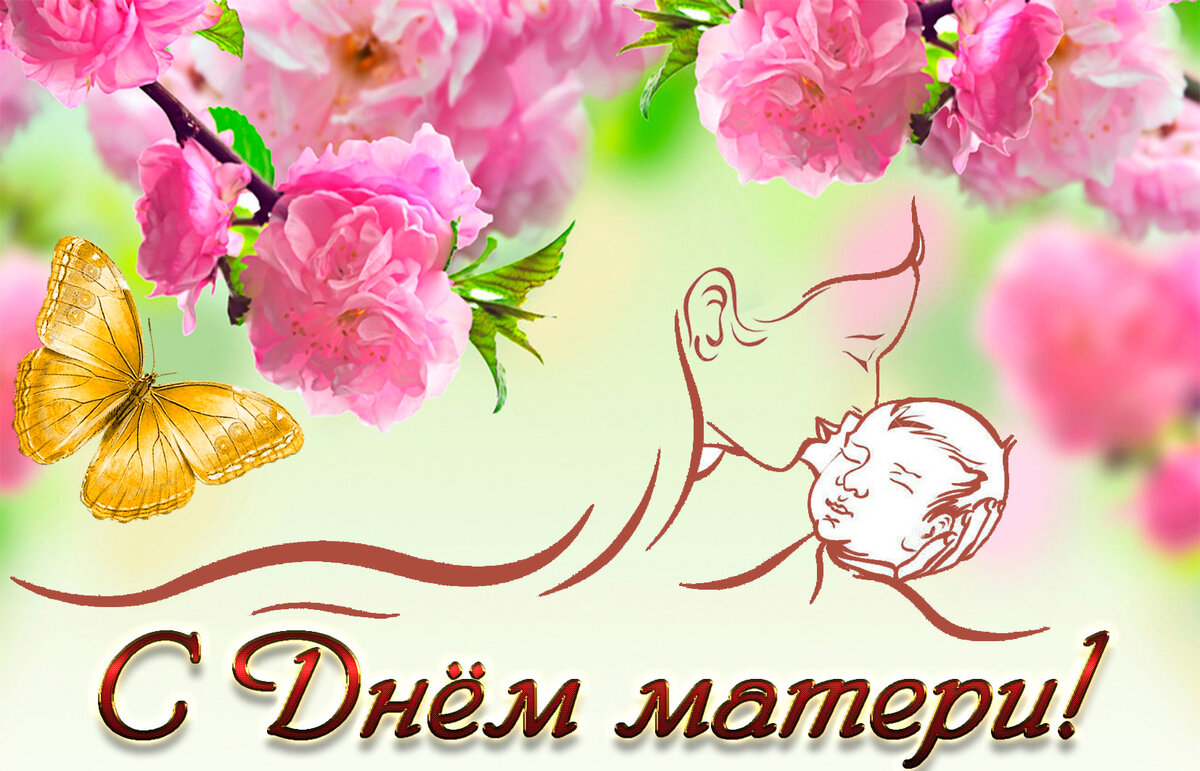 2019 – 2020 учебный годВедущий: Дорогие мамы, бабушки! Мы поздравляем всех вас с праздником Днём Матери! Это праздник, прославляющий женщину, женщину – труженицу, женщину – мать, хранительницу домашнего очага. На свете нет ничего светлее и бескорыстнее любви матери. Материнская любовь согревает, окрыляет, придаёт силы слабому, вдохновляет на подвиг. На всех языках, во всём мире, одинаково звучит лишь одно слово – мама!Чтец:Мама – это нежность ласки,
Счастье, радость и тепло.
Колыбельные и сказки,
Где всегда царит добро.
Наши мамы словно феи
Исполняют все мечты,
Любят нас и очень верят,
Что всего добьёмся мы!
С днем прекрасным поздравляя,
Мы заверить вас хотим,
Что надежды оправдаем
И за всё благодарим!
Чтец:
В день матери спешим поздравить всех,
Кто дал начало новой светлой жизни,
Слова признаний – нашим матерям.
Спасибо вам за чуткость и терпенье!
Мы искренне желаем счастья вам,
Вы нам нужны, без всякого сомненья!
Чтец:
Мамины заботливые руки
И родные добрые глаза …
Сколько раз в часы душевной вьюги
Нас спасали мамины слова!
Сколько раз советом и вниманьем
Мама ограждала нас от бед
И своей заботой, пониманьем
Нам дарила счастья нежный свет.В этот день торжественно-осенний
Поздравляем наших милых мам.
Мы вас любим и, поверьте, ценим.
Сотни слов признаний нынче – вам!Чтец:В сердце мамы нежности без краяВзгляд у мамы – солнце в небесах.Не грусти, что инеем, родная,Серебрится проседь в волосах.Не считай ты на лице морщинки.Руки стали грубыми? Не плачь!А морщинки – это паутинкиОт твоих и наших неудач.Чтец. Родиться стоит поздно или рано, Хотя бы для того на этот свет, Чтоб вымолвить впервые слово “МАМА”, Которого священней в мире нет.Песня «Мама» (Каска)Чтец:Мама! Какое хорошее слово!Мама всё время быть рядом готоваВ минуту несчастья всегда она рядом,Поддержит улыбкой, и словом, и взглядом.Разделит надежды, утешит, поймёт,По жизни уверенно рядом пойдёт.Всегда без оглядки поверить ей можно,Ей тайну любую доверить несложно.Чтец: Дорогая мамочка, мамуля,
Милый, дорогой нам человек
Любим крепко и тебя целуем.
Будь счастливой весь свой век.

Любимая мама, тебя поздравляю,
В День матери. Счастья, здоровья желаю.
Ты в сердце моём, даже, если в разлуке,
Я помню всегда твои нежные руки.Песня «Мамочка моя» (Наталия Май)Чтец: Пусть каждый твой день наполняется светом,
Любовью родных будь, как солнцем, согрета.
Прости, временами тебя огорчаю,
Поверь, что невольно...себя я ругаю.

 Благодарю тебя, родная мама,
За доброту, за ласку и любовь.
Была я непослушна и упряма,
Но ты, с терпеньем, всё прощала вновь.Чтец: Нежная и ласковая мама 
 Всё простит, всё стерпит, всё поймёт, 
 Всю беду и горе добрыми руками 
 В трудную минуту отведёт. 

 Мы порой бываем недовольны 
 Всяческой заботой матерей. 
 Как они страдают, как бывает больно 
 Их сердцам от чёрствости детей. 

 Мы в глазах их не заметим грусти, 
 Не увидим добрых, нежных рук, 
 Мелкое заметим, главное пропустим, 
 Не услышим сердца частый стук. Ведущая: Мам надо радовать примерным поведением, хорошими отметками. Дарить им цветы, часто говорить “большое спасибо” и ничем не расстраивать. Ведущая:  У мамы самые ласковые и нежные руки, они все умеют. У мамы самое доброе и чуткое сердце. Оно ни к чему не остается равнодушным. И сколько бы ни было человеку лет 5 или 50, ему всегда нужна мама.Чтец. Кто лучшая мама на свете?
На вопрос этот просто ответить...
Та, что добрей и красивее всех,
Та, у которой ласковый смех,
Та, что умеет понять и простить
И будет тебя бесконечно любить.
Кто лучшая мама на свете?
На вопрос этот просто ответить...
Ответят на этот вопрос ваши дети.Песня «Мама» (Джинсовые мальчики)Чтец. Моя мама лучше всех на свете,И ей я посвящаю строчки эти:«Спасибо, мама, за тепло,За доброту, любовь…за все!Люблю тебя безмерно я,Ты самая лучшая у меня!»Мама, мамочка, мамуля,Тебя очень люблю я!И я в парк сейчас пойду,Там цветов тебе нарву.Для тебя букет большой, Принесу с собой домой!В нем будут лучшие цветы,Самой лучшей красоты!Ведь прекраснее тебяНикого не знаю я!Чтец.У мамы праздник – ее день!И ради мамы встать сегодня раньше, мне не лень.Я ей сегодня буду помогать,Шалить не буду, баловать.Поздравлю с праздником её,И скажу, что лучше мамы нету никого!Ведущая: Мама... Для каждого из нас - одна-единственная на свете, самый любимый человек в целом мире. Она дала нам жизнь и делает всё для того, чтобы мы были счастливы.Ведущий: Мне жизнь подарила, растила, любила,Взамен никогда ничего не просила,Меня берегла, не спала ты ночами.И тут всё понятно, ведь речь идет о маме. 
Ведущая:  Мама всегда рядом со своим ребёнком. Нам необходимо просто сесть рядом, положить голову на родное плечо и почувствовать исходящее от мамы тепло.Чтец.Столько песен и стихов посвятили мамам!
Нам чужих не надо слов для любимых самых.
Я для мамочки своей их искать не стану:
Все они - в душе моей, так люблю я маму.Песня  «Мама»Ведущий: Дорогие ребята, нежно любите, уважайте, берегите маму и бабушку, не причиняйте им боли словами и поступками. Благодарите их за труды и заботу о вас, будьте добрыми, чуткими, отзывчивыми. Ведущий: Между бабушками и внуками обычно устанавливаются самые дружеские, доверительные отношения. Уважения и признательности достойны бабушки за их любовь к внукам. Чтец. С бабушкой моей вдвоемОчень дружно мы живем!Вместе ходим мы гулять,Вместе мы ложимся спать,Мы не любим унывать,Можем спеть и станцевать-Бабушка любимая, с праздником тебя,Свои поздравления я дарю любя!Счастья и здоровья пожелать хочу,Чтоб ты не болела, не ходила к врачу!Чтоб жила на свете много долгих лет,Радовалась жизни и не знала бед!
Ведущий: А сейчас для бабушек шуточный музыкальный номер «На завалинке».Ведущий: Сколько бы мы ни говорили о маме – этого будет мало. Каждая мама бескорыстно сделает всё для своего ребёнка. Мама отдаст всё за то, чтобы ты стал настоящим человеком.

Чтец:Поклон вам, женщины России,За ваш нелегкий, нужный труд.За всех детей, что воспитали,И тех, что скоро подрастут.За вашу ласку и вниманье,За искренность и простоту,За мужество и пониманье,За чуткость, нежность, доброту!Низкий вам поклон за ваш нелегкий труд.Пусть дети любят вас, пусть берегут!Чтец: Пусть звенят повсюду песни 
Про любимых наших мам 
Мы за все, за все, родные, 
Говорим спасибо вам!По очереди учащиеся произносят:      .    Мама, мамочка, мамуля о тебе можно говорить бесконечно…Мама, мамочка – ты самое дорогое, что у нас есть!Мама, мамы Вы все без исключения самые близкие и самые родные.Вы самые нежные и самые ласковые…Самые строгие и самые справедливые.Вы самые ранимые и самые сильные.И даже, если мы не правы, вы всё равно любите нас.Мы для вас – всегда лучшие!Вы всегда точно знаете, что для нас хорошо, а что плохо…Вы всегда рядом с нами.Вам гораздо больнее, когда нам больно.Мама — это жизнь и счастье, тепло и радость, надёжная опора и утешение в любых печалях.Вместе: С праздником вас! С днем матери!Заключительная песня «Изгиб гитары жёлтой»Изгиб гитары желтой ты обнимаешь нежно.
Струна осколком эха пронзит тугую высь.
Сегодня праздник мамы мы празднуем с успехом.
Как здорово, что все мы здесь сегодня собрались.
С рассвета до заката живёшь заботой нашейХоть трудностей хватает, мамуля, ты держись!И вот настал ваш праздник в кругу детей любимыхКак здорово, что все мы здесь сегодня собрались.
Желаем вам здоровья, и счастья вам желаем!
Удачи и терпенья! Мамуля, улыбнись!
И твердо обещаем, что мы не подведем вас.
Как здорово, что все мы здесь сегодня собрались!Повторяется 1 куплет.Учитель:
Вот и подошёл к концу наш праздник. Я думаю, он понравился Вам, потому что был посвящён самому дорогому человеку – маме!
Любите своих мам, помогайте, заботьтесь о них, говорите чаще добрые слова, не обижайте грубым словом или делом. 
Радуйте маму не только в праздник, а каждый день! Сколько бы хороших, добрых слов не было сказано мамам, сколько бы поводов для этого не придумали, лишними они не будут.
Спасибо вам! И пусть каждой из вас почаще говорят тёплые слова ваши любимые дети!
Пусть на их лицах светится улыбка и радостные искорки сверкают в глазах, когда вы вместе.
Вручение подарков детьми.